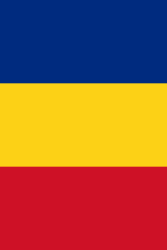 Aprobat,  directorul  IET  nr.  174 Garștea  Ludmila                       M E N I U         Data:   02  SEPTEMBRIE   2021_____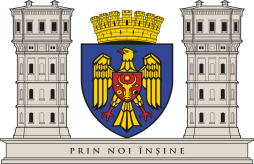           CONSILIUL MUNICIPAL CHIȘINĂU        PRIMAR GENERAL AL MUNICIPIULUI CHIȘINĂU          DIRECȚIA GENERALĂ EDUCAȚIE, TINERET ȘI SPORT            DIRECȚIA EDUCAȚIE, TINERET ȘI SPORT SECTORUL CENTRUINSTITUȚIA DE EDUCAȚIE  TIMPURIE NR. 174Nr. ord           DENUMIREA  BUCATELORGramajul bucatelorDEJUN1.Pilaf  din  orez  cu   lapte și  stafide1/2002.Tartină  cu  cașcaval  și  unt1/40/10/103.Ceai   din  plante1/200DEJUNUL  II1.Banane 1/100PRÂNZ1.Salată  din tulpină de țelină, morcov, varză, semințe de susan1/502.Borș cu sfeclă  roșie și  smântână1/2003.Mămăligă  cu  unt și  pește  înăbușit cu legume1/120/654.Compot din mere  1/2005.Pâine  din  făină    de  grâu  integrală1/336.CINA1.Păpănași din  brânză  de  vaci  și  magiun2.Chefir3.